GRADE 6         SCIENCE PAPER 2   MOCK EXAMINATION 2015SECTION A (1-5) ANSWER ALL QUESTIONS IN THIS SECTIONQUESTION 1a) What are vertebrates?_______________________________________________________________________    (1)b) Give the five classes of vertebrates, giving one example in each.(i)_____________________________________________________________________(ii)_____________________________________________________________________(iii)_____________________________________________________________________(iv)_____________________________________________________________________(v)______________________________________________________________________  (5)c) Invertebrates are animas without backbones, for example arachnids. Give the characteristics of arachnids.(i)_______________________________________________________________________ (ii)_______________________________________________________________________(iii)_______________________________________________________________________                                                                                                                                        (3)                                                                                                                                                                                                                        d) One of the following is an example of a hard-bodied animal_______________Locust, crab, tick, mite                                                                                                (1)                                                                                                                                      [10] QUESTION 2a) Label the parts of the bean seed.                                                                        (5)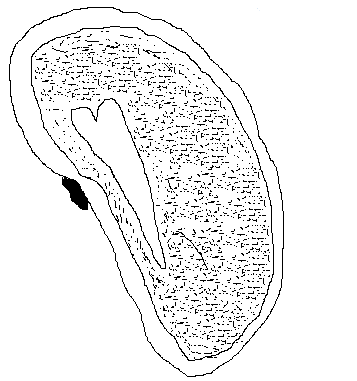 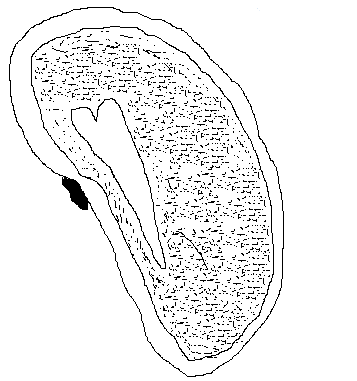 b) Give the functions of the following:(i) Plumule___________________________________________________________________(ii) Radicle___________________________________________________________________
                                                                                                                                        (2)c) State the three conditions necessary for seeds to germinate(i)___________________________________________________________________________(ii)___________________________________________________________________________(iii)___________________________________________________________________________                                                                                                                                        (3)                                                                                                                                      [10]QUESTION 3a) What is Transpiration?                                                                                             (2)____________________________________________________________________________________________________________________________________________________________b) Lolo tied a transparent plastic bag around a branch with a piece of string tight enough to remain in one position and not to allow air in or out over night.(i) What would Lolo observe in the plastic the following day?___________________ ___________________________________________________________________________(1)(ii) Where does the water in the plastic bag comes from?_________________________________________________________________________________________________(1)c) Leaves have tiny holes or pores, what name is given to this holes?____________ ___________________________________________________________________________(1)d) State one factor affecting transpiration in plants under the following topics(i) Environmental_____________________________________________________________(ii) Leaf fetures_______________________________________________________________                                                                                                                                        (2)e) State three important of response to stimuli in plants.(i)___________________________________________________________________________(ii)___________________________________________________________________________(iii)___________________________________________________________________________                                                                                                                                        (3)                                                                                                                                      [10]QUESTION 4a) What is Volume?______________________________________________________________________________________________________________________________________(1)b) Give two any units of volume(i)____________________________(ii)____________________________                                                                                 (2)c) Calculate the volume of a regular box with the following measurements:length 6cm, width 2cm, height 1cm_______________________________________________________________________________________________________________________________________________________________________________________________________________________________________(2)d) Sifiso, a grade 6 pupil at st paul’s primary poured water in a measuring cylinder measuring 308ml. he tied a stone with a string and gentle lower the stone into the water in the measuring cylinder until it rest at the bottom of the cylinder. The level of the water rose to 437ml.(i) calculate the volume of the stone?                                                                                                                       _________(1)(ii) why is it important for Sifiso to gentle lower the stone?_________________________________________________________________________________________________(1)e) explain how you can use an overflow can to measure the volume of an irregular object (stone) _______________________________________________________________________________________________________________________________________________________________________________________________________________(3)                                                                                                                                         [10]QUESTION 5a) Draw the following types of magnets                                                                   (3)(i) Bar magnet(ii) Horse shoe magnet(iii) Cylindrical magnetb) Study the diagram below and answer the questions that follow:(i) Which part of the magnet attracts iron filings with the greatest force? ___________________________________________________________________________________________(1)(ii) Which part of the magnet attracts iron filings with the least force?_______________________________________________________________________________________(1)(iii) what name is given to the space around a magnet where its magnetic force is felt?_____________________________________________________________________(1)c) Similo dropped a magnet by mistake upon picking it up, he  realized that it does not attract magnetic materials.(i) Explain what has happened to the magnet?___________________________________________________________________________________________________________(2)(ii) How else can a magnet be destroyed ?__________________________________________________________________________________________________________________________________________________________________________________________________________________________________________________________________________(10)SECTION B1. ANSWER ANY ONE QUESTION OF YOUR CHOICE IN THIS SECTION2. READ THE QUESTION CAREFULLY BEFORE YOU MAKE YOUR CHOICEDefine the solar system______________________________________________________________________________________________________________________(2)How many planets are there in the solar system?______________________(1)Which planet is closest to the sun?____________________________________(1)Pluto is the coldest planet in the solar system. Explain why it is the coldest?_____________________________________________________________(1)Each planet moves around the sun. give the name of the path it follows _____________________________________________________________________(1)Rotation is the spinning or the earth on its axis, state the results of the rotation of the earth _______________________________________________________________________________________________________________________(1)Explain why we can not feel the movement of the earth on its axis. ___________________________________________________________________________(1)State any two safety precaution measures you learned about the sun ____(i)______________________________________________________________________(ii)_____________________________________________________________________                                                                                                                             (2)                                                                                                                                      [10]QUESTION 7Label the eclipse below(i)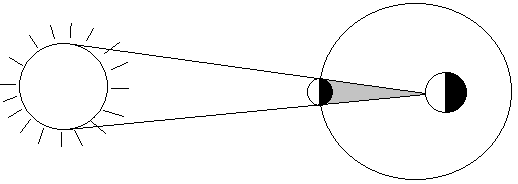 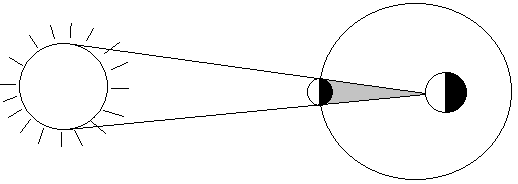                                   ________________________________________________(2)(ii)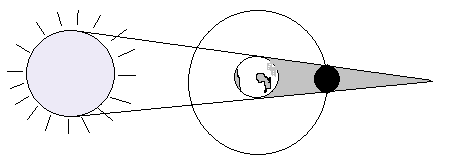 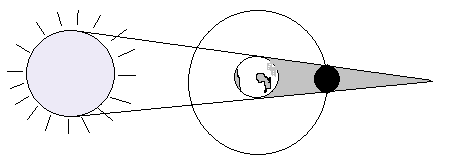                                         ____________________________________________________(2)What is an eclipse? _________________________________________________________________________________________________________________________(2)Swaziland once experienced an eclipse and it was announced through the media, newspaper, radio and television that will be dark during the day,When did Swaziland experience the eclipse ______________________________________________________________________________________(2)Give one warning given to the swazi nation concerning the eclipse                     _________________________________________________________________________________________________________________________________(2)                                                                                                                [10]GRADE 6                  SCIENCE PAPER 2                MARKING GUIDEQUESTION 1Vertebrates are animals with backboneMammalsFishAmphimbians             see examplesReptilesBirds(i) have many eyes, called simples eyes(ii)Body devided into two parts, upper and bottomHave substances similar to feelersCrabQUESTION 2(i) plumule(ii) seedcoat(iii) cotyledonradiclehilum(i)develop into the shoot(ii)grows downwards and develop into the root(i)moisture(ii)air(oxygen)(iii)warmthQUESTION 3Process by which plants lose water vapour to the atmosphere(i)water droplets/ water vapour(ii)plant/leavesStomata(i)sunny, cloudy or windy(ii)leaf size, thorny, shinny, hairy or thicknessNeed for food, need for light, search for water, protects themselves from dangerQUESTION 4Amount of space an object occupiesCm^3, m^3, ml6cm x 2cm x1cm x = 12cm^3(i)437ml   -308ml    129ml (ii)to make sure that no water is split from cylinder(i)put the over flow can on the surface and fill it with water allowing the water to spill until it stops(ii)put the measuring cylinder under the spout of the overflow can and gentle lower the stone into the water in the overflow can wait for it to stop spilling(iii)read the volume of water in the measuring cylinderQUESTION5 (i)(ii)(iii)               (i) poles/north and south poles(ii) middle(iii) magnetic field(i) has lost its magnetic force(ii) heating and hummeringQUESTION 6The sun and planets9MecuryFurthest from the sunOrbitDay and nightIt is so large and the movement is so steady(i) do not directly to the sun(ii) do not expose your body to the sunQUESTION 7(i) solar eclipse(ii) lunar eclipseWhen the sun, moon and earth are in straight line(i) 21 june 2001(ii) do not look at the eyes with naked eyesNAME:S                               N     S                                  N